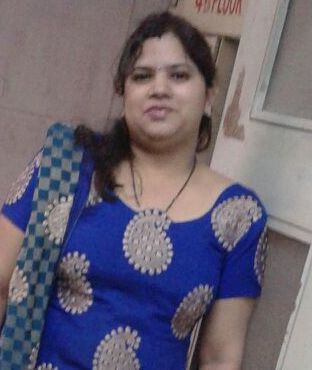 Rinki Sethi JainJain.rinki26@gmail.com                                                                                                                                                       A 2/73 B,Keshav Puram,                                                                                                                                                               New Delhi -110034                                                                  			+91-9873475483   CAREER OBJECTIVETo work in a challenging and creative environment while contributing the best to the growth of the organization. QUALIFICATIONSBachelor of Arts from Delhi University in 2011Higher Secondary from C.B.S.E Board in 2007Metric from NIOS in 2005WORK EXPERIENCEWorking with Inphynyt Accumulators India P.Ltd for March 2015 to till dateWorked with Rajasthan’s Group (Real Estate) for 1 yearWorked with Mega Cabs (CCE) for 10 MonthsWorked with Hotel Nagpal Palace for approximate 2 yearsInphynyt batteries – Mar 2015 to Till Date To look after the management Training for policy and procedure of the companyCampus selection duties To maintain the relation with other firms Attendance All back end work Keep all records Co-ordination with vendorsTravel coordinationEnd to end recruitmentsSelection and Joining formalitiesHandling Petty CashRAJASTHANS GROUP – May  2014 to Feb 2015Handling Reception as well as worked as a Receptionist cum AdminHandling Incoming Calls.Maintain Salary tracker of all the employees. Mega Cabs Ltd-April 2014- September 2013Dispatching Cabs HOTEL NAGPAL PALACE (East Patel Nagar) – July 2011 to May 2013Handling Reception as well as worked as a General Manager           Handling Incoming Calls.Maintain Salary tracker of all the employees. Check mails and revert accordingly as soon as possible.Understand and resolve the queries related to the bookings.HOBIES:Listening MusicSingingPERSONAL DETAILS:	Date of Birth :                        26th March 1989Husband’s Name :            Nitin JainNationality :          IndianMarital Status :MarriedLanguages Known                               English, Hindi, and Punjabi